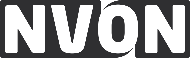 Naam:					Vak(ken):WerkwijzeBespreek samen over welk onderwerp je een vraag wilt maken, ga hierna individueel aan de slagSchrijf op welke misvatting(en) je bij dit thema tijdig zichtbaar wil makenEventueel: oude kennisbanken misconcepten: www.ecent.nl/kennisbanken  Engelse site met misvattingen en vragen: https://www.ase.org.uk/best-stepsSchrijf de vraag opSchrijf de antwoordopties op de onderste regel en vouw deze omWissel van werkblad en maak antwoord opties bij de vraag van je buurSla open en bespreek Schrijf nu de beste antwoord opties op de bovenste regelWelke misvatting(en) wil je zichtbaar maken:Vraag:Antwoord opties:Welke misvatting(en) wil je zichtbaar maken:Vraag:Antwoord opties:Welke misvatting(en) wil je zichtbaar maken:Vraag:Antwoord opties:Welke misvatting(en) wil je zichtbaar maken:Vraag:Antwoord opties: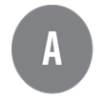 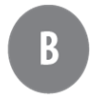 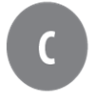 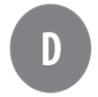 Hier komen de beste optiesTweededocentvult inVraagbedenkervult inen vouwt